Bewerbungum eine Ausbildungzur Fotografinim Foto Studio ObjektivLaura MüllerGoethestraße 1010243 BerlinAnlagen: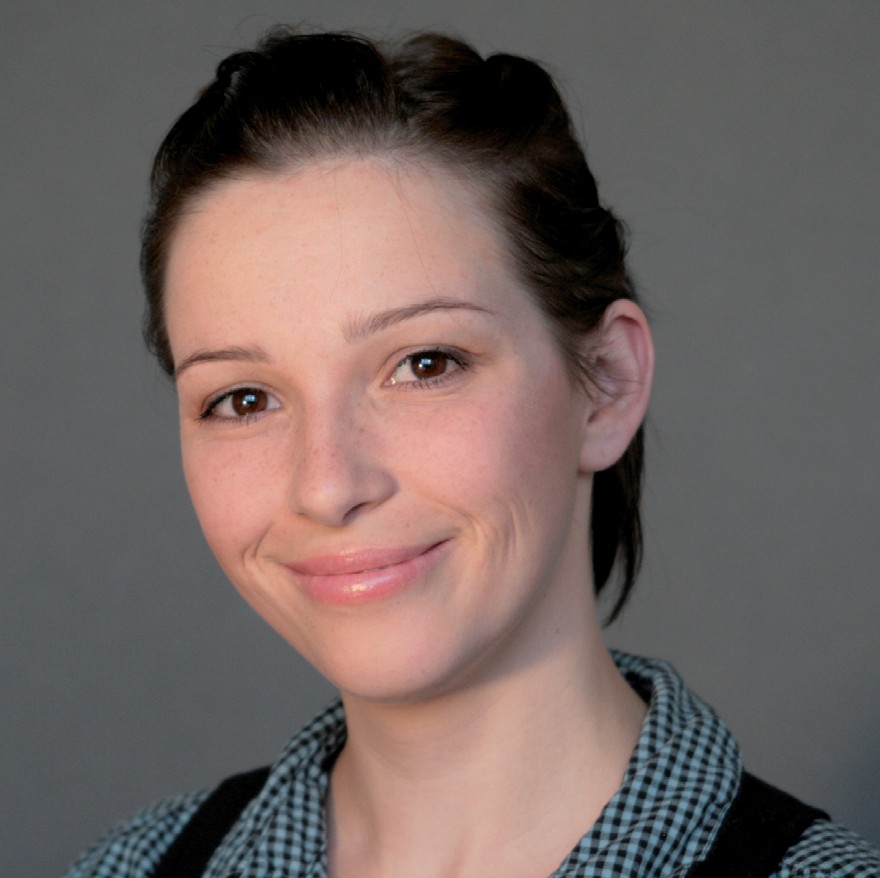 Lebenslauf, Zeugnisselaura.mueller@t-online.de Tel.: 0123/1234567